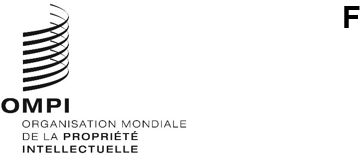 A/63/INF/2Original : anglaisdate : 20 juillet 2022Assemblées des États membres de l’OMPISoixante-troisième série de réunionsGenève, 14 – 22 juillet 2022BureauxAssemblée générale de l’OMPICONFÉRENCE DE L’OMPIComité de coordination de l’OMPIAssemblée de l’Union de ParisComité exécutif de l’Union de ParisAssemblée de l’Union de BerneComité exécutif de l’Union de BerneASSEMBLÉE DE L’UNION DE MADRIDAssemblée de l’Union de La HayeAssemblée de l’Union de NiceAssemblée de l’Union de LisbonneAssemblée de l’Union de LocarnoAssemblée de l’Union de l’IPC [classification internationale des brevets]Assemblée de l’Union du PCT [Traité de coopération en matière de brevets]ASSEMBLÉE DE L’UNION DE BUDAPESTAssemblée de l’Union de VienneAssemblée du Traité de l’OMPI sur le droit d’auteurAssemblée du Traité de l’OMPI sur les interprétations et exécutions et les phonogrammesAssemblée du Traité sur le droit des brevetsAssemblée du Traité de Singapour sur le droit des marquesASSEMBLÉE DU TRAITÉ DE MARRAKECH VISANT À FACILITER L’ACCÈS DES AVEUGLES, DES DÉFICIENTS VISUELS ET DES PERSONNES AYANT D’AUTRES DIFFICULTÉS DE LECTURE DES TEXTES IMPRIMÉS AUX ŒUVRES PUBLIÉESASSEMBLÉE DU TRAITÉ DE BEIJING SUR LES INTERPRÉTATIONS ET EXÉCUTIONS AUDIOVISUELLES[Fin du document]Président(e):Tatiana MOLCEAN (Mme)(République de Moldova)Vice-président(e)s:Muhammadou M.O. KAH (M.)(Gambie):Alparslan ACARSOY (M.)(Türkiye)Président(e):Shayea A. ALSHAYEA (M.)(Arabie saoudite)Vice-président(e)s:Tarek FAHMY (M.)(États-Unis d’Amérique):Mercy K. KAINOBWISHO (Mme)(Ouganda)Président(e):Alfredo SUESCUM ALFARO (M.)(Panama)Vice-président(e)s:Taeho LEE (M.)(République de Corée):Vivienne KATJIUONGUA (Mme)(Namibie)Président(e):Sami A. ALSODAIS (M.)(Arabie saoudite)Vice-président(e)s:SHEN Changyu (M.)(Chine):-------------------------------- (M./Mme)(-----------------)Président(e):Ainna Vilengi KAUNDU (Mme)(Namibie)Vice-président(e)s:Fayssal ALLEK (M.)(Algérie):-------------------------------- (M./Mme)(-----------------)Président(e):Abdulaziz M. ALSWAILEM (M.)(Arabie saoudite)Vice-président(e)s:ZHAO Xiuling (Mme)(Chine):-------------------------------- (M./Mme)(-----------------)Président(e):Ahmed AL-SULAITI (M.)(Qatar)Vice-président(e)s:Anna VUOPALA (Mme)(Finlande):Laura HAMMEL (Mme)(États-Unis d’Amérique)Président(e):Philippe CADRE (M.)(France)Vice-président(e)s:Willie MUSHAYI (M.)(Zimbabwe):----------------------------- (M./Mme)(-----------------)Président(e):David R. GERK (M.)(États-Unis d’Amérique)Vice-président(e)s:Grace ISSAHAQUE (Mme)(Ghana):-------------------------------- (M./Mme)(-----------------)Président(e):Joel TALAVERA (M.)(Paraguay)Vice-président(e)s:Beverly PERRY (Mme)(Royaume-Uni):-------------------------------- (M./Mme)(-----------------)Président(e):Pascal FAURE (M.)(France)Vice-président(e)s:Csaba BATICZ (M.)(Hongrie):Alison URQUIZO OLAZABAL (Mme)(Pérou)Président(e):Shayea A. ALSHAYEA (M.)(Arabie saoudite)Vice-président(e)s:-------------------------------- (M./Mme)(-----------------):-------------------------------- (M./Mme)(-----------------)Président(e):Hiroki UEJIMA (M.)(Japon)Vice-président(e)s:-------------------------------- (M./Mme)(-----------------):-------------------------------- (M./Mme)(-----------------)Président(e):María Loreto BRESKY (Mme)(Chili)Vice-président(e)s:Florence GALTIER (Mme)(France):GAN Shaoning (M.)(Chine)Président(e):Csaba BATICZ (M.) (par intérim)(Hongrie)Vice-président(e)s:Abdelsalam Mohamed AL ALI (M.)(Émirats arabes unis):-------------------------------- (M./Mme)(-----------------)Président(e):-------------------------------- (M./Mme)(-----------------)Vice-président(e)s:-------------------------------- (M./Mme)(-----------------):-------------------------------- (M./Mme)(-----------------)Président(e):Kamran IMANOV (M.)(Azerbaïdjan)Vice-président(e)s:Yasmine FULENA (Mme)(États-Unis d’Amérique):-------------------------------- (M./Mme)(-----------------)Président(e):-------------------------------- (M./Mme)(-----------------)Vice-président(e)s:YU Cike (M.)(Chine):Abdelsalam Mohamed AL ALI (M.)(Émirats arabes unis)Président(e):Yuki SHIMIZU (M.)(Japon)Vice-président(e)s:-------------------------------- (M./Mme)(-----------------):-------------------------------- (M./Mme)(-----------------)Président(e):Lucía ESTRADA (Mme)(Uruguay)Vice-président(e)s:-------------------------------- (M./Mme)(-----------------):-------------------------------- (M./Mme)(-----------------)Président(e):Ali ALSHANQEETI (M.)(Arabie saoudite)Vice-président(e)s:Mathias FRANCKE (M.)(Chili):Vladimir MARIC (M.)(Serbie)Président(e):María Gabriela CAMPOVERDE (Mme)(Équateur)Vice-président(e)s:-------------------------------- (M./Mme)(-----------------):-------------------------------- (M./Mme)(-----------------)